Рабочая группа по Договору о патентной кооперации (PCT)Двенадцатая сессияЖенева, 11 – 14 июня 2019 г.МЕЖДУНАРОДНЫЕ ЗАЯВКИ, ИМЕЮЩИЕ ОТНОШЕНИЕ К САНКЦИЯМ СОВЕТА БЕЗОПАСНОСТИ ОРГАНИЗАЦИИ ОБЪЕДИНЕННЫХ НАЦИЙДокумент подготовлен Международным бюромониторинг санкцийНа одиннадцатой сессии Рабочей группы по PCT, состоявшейся в июне 2018 г., Международное бюро провело общий обзор мер, принятых для соблюдения различных санкций, введенных Советом Безопасности Организации Объединенных Наций 
(см. документ PCT/WG/11/14 и пункты 40 – 43 документа PCT/WG/11/26).Председатель пришел к заключению, в частности, что (пункт 44(c) документа PCT/WG/11/26):«Делегации поддержали сохранение вопроса о санкциях ООН на повестке дня Рабочей группы по PCT, а также представление на следующей сессии Рабочей группы отчета Международного бюро для информирования государств-членов о любых соответствующих событиях.  Такие отчеты не должны содержать подробных сведений о заявках, не представленных для публичной проверки, так как это будет являться нарушением статьи 30 PCT, касающейся конфиденциального характера международных заявок до их международной публикации».Со времени проведения одиннадцатой сессии Рабочей группы по PCT процесс мониторинга, начатый Международным бюро в отношении всех физических и юридических лиц, подпадающих под санкционные меры, принятые Советом Безопасности Организации Объединенных Наций, не показал, что заявители, названные в международных заявках PCT, связаны с какими-либо из фигурирующих в санкционых списках физических или юридических лиц.6 февраля 2019 г. ВОИС информировала Комитет Совета Безопасности, учрежденный резолюцией 1718 (2006), о том, что гражданами и/или постоянными жителями Корейской Народно-Демократической Республики поданы две новых патентных заявки по процедуре PCT.  В соответствии с заключениями Председателя, упомянутыми в пункте 2 выше, помимо подтверждения того, что ни один из заявителей, названных в этих двух заявках, не связан с какими-либо из таких фигурирующих в санкционых списках физических или юридических лиц, информация, представленная Комитету, не содержала никаких подробностей относительно соответствующих заявок.Рабочей группе предлагается принять к сведению содержание настоящего документа.[Конец документа]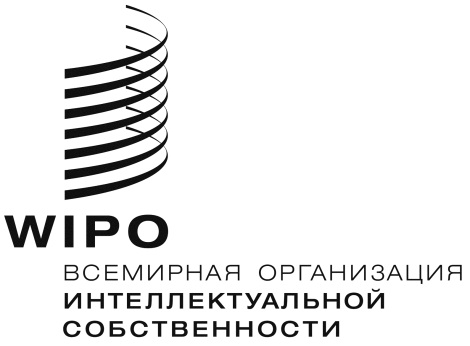 RPCT/WG/12/7PCT/WG/12/7PCT/WG/12/7оригинал:  английский оригинал:  английский оригинал:  английский дата:  25 апреля 2019 г. дата:  25 апреля 2019 г. дата:  25 апреля 2019 г. 